VSTUPNÍ ČÁSTNázev moduluSestavení modelu výtahu včetně řízení pomocí PLCKód modulu18-m-4/AP46Typ vzděláváníOdborné vzděláváníTyp modulu(odborný) teoreticko–praktickýVyužitelnost vzdělávacího moduluKategorie dosaženého vzděláníL0 (EQF úroveň 4)M (EQF úroveň 4)Skupiny oborů18 - Informatické oboryKomplexní úlohaProfesní kvalifikacePlatnost standardu od29. 04. 2013Obory vzdělání - poznámky18-20-M/01 Informační technologieDélka modulu (počet hodin)64Poznámka k délce moduluPlatnost modulu od30. 04. 2020Platnost modulu doVstupní předpokladyVstupní předpoklady nejsou pevně stanoveny. Projekt je vhodný pro žáky druhých a vyšších ročníků (podle toho, od kdy se učí PLC).JÁDRO MODULUCharakteristika moduluModul řeší schopnost žáků porozumět zadání, vede k rozvoji komunikačních schopností při práci se zákazníkem (zadavatelem úkolu), samostatnosti, práci ve skupinách a získání informací z internetu. Dále podporuje kreativitu při návrhu řešení. Žák musí prokázat schopnost zvládnout technologii při výrobě – převážně ruční zámečnické práce.Programovat PLC automat, ladit program a následně navrhnout a provést měření potřebných veličin.V poslední části ho pak čeká provedení technické dokumentace výrobku i návodu k použití výrobku. Prezentování práce i propagace výrobku.Výsledkem je návrh a realizace výrobku včetně volby použitých materiálů, strojů, nástrojů a zmapování postupu práce při realizaci.Očekávané výsledky učeníŽák:Pracuje samostatně i v kolektivu při řešeníDiskutuje o problému na odborné úrovniVytvoří rešerši existujících řešeníHledá a navrhuje možná řešeníProjednává návrh ze zákazníkem (zadavatelem)Postupnými kroky sestavuje daný výrobekŘeší jednotlivé technologické operaceZkoumá alternativy řešeníHledá nové metody práceOvěřuje funkčnost jednotlivých dílčích sestaveníVyrábí potřebné dílySestavuje modelProvede elektrické zapojeníProvede měření funkce čidelProgramuje PLCLadí program PLCNavrhne rozsah dokumentaceProvede vypracování dokumentace včetně obrazové částiNavrhne prezentaci výrobku (reklama, obhajoba práce)Kompetence ve vazbě na NSK18-002-N Návrhář software:Algoritmizace úlohyOptimalizace výkonnosti softwareObsah vzdělávání (rozpis učiva)Rozpis učiva:Analýza zadání – porozumění zadáníRešerše existujících řešení – práce s internetemNávrh postupu řešení
	Použité komponenty – dostupnost, cenaPoužité materiály – dostupnost, cenaStanovení postupu práceZhodnocení návrhuObhajoba návrhu před zákazníkemVypracování technologického postupuProvádění jednotlivých technologických operací Ověřování vhodnosti řešení a postupůVýroba 3D modelů potřebných součástekVýroba součástek na 3D tiskárněProgramování PLCOvěření funkčnostiPříprava obrázků pro dokumentaciProvedení dokumentace Zpracování prezentaceZpracování propagačních materiálůUčební činnosti žáků a strategie výukyČinnosti žáků:Analýza zadáníRešerše stávajících řešení dostupných na internetuKomunikace se zadavatelem – upřesnění zadáníVýběr vhodných komponent pro splnění úkoluHodnocení komponent, rozsah parametrů, cenaNávrh řešení – skici, popis, vizualizaceStanovení technologických operacíVýroba 3D modelů a potřebných dílůKontrola vybavení ruční dílny pro předpokládané operaceProvádění technologických operací, měření, montážKontrola vhodnosti řešení – tuhost, pevnost, izolaceOvěřování funkčnosti dílůProgramování řídicího systémuLadění programuCelkové zhodnocení výrobku – stanovení alternativNasnímání a úprava obrázkůNávrh obsahu dokumentaceVytvoření stručného popisu výrobkuVytvoření technického popisu výrobkuVytvoření jednoduché animace s předvedením principu vhodné pro webVytvoření prezentace o projektu a závěrečné zprávyStrategie učení:Učitel ponechá žákům volnost při řešení úkolu, sleduje ale jejich počínáníZasahuje pouze v případě, kdy žáci zjevně volí cestu, která nevede k úspěchuZasahuje do řešení formou oponentury jednotlivých krokůZasahuje do řešení formou pomoci při provádění technologických úkonů, se kterými žáci nemají zkušenosti, předvádí postup práceVede žáky ke kritickému hodnocení a hledání alternativních řešeníProvede diskusi o navržené metodě měření v podmínkách školyPřekontroluje postupy měření a změřená dataDoporučuje způsob provedení dokumentace o měřeníProvede diskusi o obsahu jednotlivých částí dokumentaceProvádí oponenturu při tvorbě dokumentaceKontroluje úplnost dokumentaceZařazení do učebního plánu, ročníkJe vhodné projekty řešit napříč ročníky. V závěru školního roku seznámit ostatní žáky školy s projektem formou vystoupení na studentské konferenci.VÝSTUPNÍ ČÁSTZpůsob ověřování dosažených výsledkůHodnotí se:aktivitainovativnost návrhukomunikační schopnostischopnosti spolupráce a komunikace v rámci týmuvedení průběžné dokumentacestanovení technologických postupůprovádění technologických operacíschopnost kritického hodnocení pracíověřování úspěchu při tvorběvedení průběžné dokumentaceschopnost vyhodnocení správné funkčnostipřesnost a úplnost provedení dokumentacestanovení částí dokumentaceúplnost, přehlednost a technická správnost dokumentacegrafické řešení dokumentacesrozumitelnost animace pro webodevzdání závěrečné zprávy o projektuodevzdávání průběžných zprávKritéria hodnoceníSamostatná práce – výborněDopomoc učitele, drobné chyby – velmi dobřeVýrazné chyby, nutná pomoc učitele s postupem řešení – dobřeZásadní dopomoc učitele, více zkažených polotovarů, častá bezradnost, lenost – dostatečněŽák nezvládá ani za neustálé pomoci učitele – nedostatečněDoporučená literaturaPLC automaty. Blaja Průmyslová automatizace [online]. [cit. 19.01.2020]. Dostupné z: https://www.blaja.cz/plc-automaty/PoznámkyObsahové upřesněníSpol - Spolupráce škol se zaměstnavateliMateriál vznikl v rámci projektu Modernizace odborného vzdělávání (MOV), který byl spolufinancován z Evropských strukturálních a investičních fondů a jehož realizaci zajišťoval Národní pedagogický institut České republiky. Autorem materiálu a všech jeho částí, není-li uvedeno jinak, je Projekt MOV. Creative Commons CC BY SA 4.0 – Uveďte původ – Zachovejte licenci 4.0 Mezinárodní.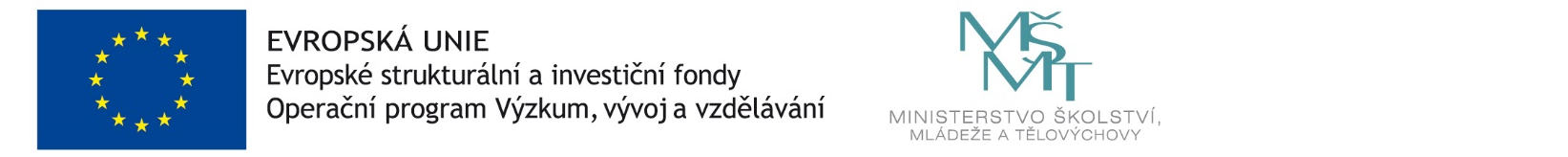 